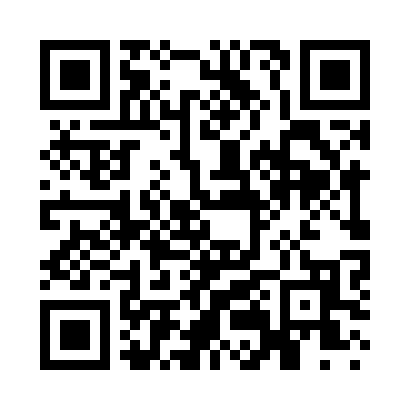 Prayer times for Burton Corner, Maine, USAMon 1 Jul 2024 - Wed 31 Jul 2024High Latitude Method: Angle Based RulePrayer Calculation Method: Islamic Society of North AmericaAsar Calculation Method: ShafiPrayer times provided by https://www.salahtimes.comDateDayFajrSunriseDhuhrAsrMaghribIsha1Mon3:024:5612:424:508:2810:222Tue3:034:5712:424:508:2710:213Wed3:034:5712:424:508:2710:214Thu3:044:5812:424:518:2710:205Fri3:054:5912:434:518:2610:196Sat3:074:5912:434:518:2610:197Sun3:085:0012:434:518:2610:188Mon3:095:0112:434:518:2510:179Tue3:105:0212:434:518:2510:1610Wed3:115:0212:434:508:2410:1511Thu3:135:0312:444:508:2410:1412Fri3:145:0412:444:508:2310:1313Sat3:155:0512:444:508:2210:1114Sun3:175:0612:444:508:2210:1015Mon3:185:0712:444:508:2110:0916Tue3:205:0812:444:508:2010:0817Wed3:215:0912:444:508:1910:0618Thu3:235:1012:444:498:1810:0519Fri3:245:1112:444:498:1810:0420Sat3:265:1212:444:498:1710:0221Sun3:275:1312:444:498:1610:0122Mon3:295:1412:444:488:159:5923Tue3:315:1512:444:488:149:5724Wed3:325:1612:444:488:139:5625Thu3:345:1712:444:488:129:5426Fri3:355:1812:444:478:119:5327Sat3:375:1912:444:478:099:5128Sun3:395:2012:444:468:089:4929Mon3:405:2112:444:468:079:4730Tue3:425:2212:444:458:069:4631Wed3:445:2312:444:458:059:44